2014 йылдың  «10»  декабре                             №_38__                                от   «  10 » декабря  2014 годаҠАРАР		 		                                                       ПОСТАНОВЛЕНИЕО Порядке  уведомления Главы сельского поселения Саитбабинский сельсовет о фактах обращения в целях склонения муниципального служащего, замещающего должность муниципальной службы  в   администрации сельского поселения Саитбабинский сельсовет к совершению коррупционных нарушенийВ соответствии со статьей 9 Федерального закона от 25.12.2008 N 273-ФЗ «О противодействии коррупции», пунктом   2 статьи 12 Федерального закона от  02.03.2007 № 25-ФЗ « О муниципальной службе в Российской Федерации»                                    П О С Т А Н О В Л Я Ю :1. Утвердить Порядок уведомления Главы сельского поселения Саитбабинский сельсовет о фактах обращения в целях склонения муниципального служащего, замещающего должность муниципальной службы в  администрации сельского поселения Саитбабинский сельсовет к совершению коррупционных нарушений ( Приложение №1).2. Утвердить Перечень сведений, содержащихся в уведомлениях Главы сельского поселения Саитбабинский сельсовет о фактах обращения в целях склонения муниципального служащего, замещающего должность муниципальной службы  в  администрации сельского поселения Саитбабинский сельсовет к совершению коррупционных нарушений (Приложение №2).3. Контроль исполнения настоящего Постановления оставляю за собой.Глава сельского поселенияСаитбабинский сельсовет: 				          Р.А.ЛатыповПриложение №1к Постановлению администрации сельского поселенияСаитбабинский сельсоветмуниципального района Гафурийский район Республики  Башкортостанот «_10_»_декабря  2014 г. № 38                                                       ПОРЯДОК  уведомления Главы сельского поселения Саитбабинский сельсовет о фактах обращения в целях склонения муниципального служащего, замещающего должность муниципальной службы  в   администрации сельского поселения Саитбабинский сельсовет к совершению коррупционных нарушенийI. Общие положения1.1. Настоящий Порядок устанавливает процедуру уведомления муниципальным служащим, замещающим должность муниципальной  службы  в администрации сельского поселения Саитбабинский сельсовет,  Главу сельского поселения Саитбабинский сельсовет  обо всех случаях непосредственного обращения к нему каких-либо лиц с целью склонения его к злоупотреблению служебным положением, даче или получению взятки, злоупотреблению полномочиями,  либо иному незаконному использованию своего должностного положения вопреки законным интересам общества и государства в целях получения выгоды в виде денег, ценностей, иного имущества или услуг имущественного характера, иных имущественных прав для себя или для третьих лиц,  либо незаконного предоставления такой выгоды указанным лицам другими физическими лицами.1.2. Уведомление о фактах обращения в целях склонения к совершению коррупционных правонарушений (далее - Уведомление), за исключением случаев, когда по данным фактам проведена или проводится проверка, является обязанностью  муниципального служащего.II. Организация приема и регистрации Уведомлений2.1.  Муниципальный служащий при обращении к нему каких-либо лиц в целях склонения его к совершению коррупционных правонарушений в течение рабочего дня представляет письменное Уведомление на имя Главы сельского поселения Саитбабинский сельсовет  по форме согласно приложению № 2.2.2. Прием и регистрация Уведомлений осуществляются управделами администрации сельского поселения Саитбабинский сельсовет.2.3. Уведомление передается муниципальным  служащим лично или по любым доступным средствам связи.При нахождении муниципального служащего не при исполнении должностных обязанностей или вне пределов места прохождения муниципальной службы о факте склонения его к совершению коррупционных правонарушений он обязан уведомить  Главу сельского поселения Саитбабинский сельсовет  с использованием любых доступных средств связи, а по прибытии  в администрацию сельского поселения Саитбабинский сельсовет представить соответствующее Уведомление в письменной форме.К Уведомлению прилагаются все имеющиеся материалы, подтверждающие обстоятельства обращения в целях склонения муниципального служащего к совершению коррупционных правонарушений.2.4.. Уведомления регистрируются в Журнале регистрации уведомлений Главы сельского поселения Саитбабинский сельсовет  о фактах обращения в целях склонения муниципального  служащего к совершению коррупционных правонарушений (далее - Журнал).2.5. Уведомление, зарегистрированное в Журнале, передается Главе сельского поселения Саитбабинский сельсовет,  который определяет порядок организации проверки содержащихся в Уведомлении сведений.III. Организация проверки содержащихсяв Уведомлениях сведений3.1. Глава сельского поселения Саитбабинский сельсовет  по итогам рассмотрения Уведомления принимает решение об организации проверки сведений, содержащихся в Уведомлении, и назначает ответственное за проведение проверки  должностное лицо или отдел администрации сельского поселения Саитбабинский сельсовет.3.2. В проведении проверки не может участвовать муниципальный служащий, прямо или косвенно заинтересованный в ее результатах, в этих случаях он обязан обратиться к Главе сельского поселения Саитбабинский сельсовет  с письменным заявлением об освобождении его от участия в проведении этой проверки.3.3. Проверка проводится в течение тридцати рабочих дней с момента регистрации Уведомления. В случае необходимости и при наличии оснований срок проверки может быть продлен.3.4. В ходе проверки должны быть полностью, объективно и всесторонне установлены причины и условия, которые способствовали обращению лиц к муниципальному служащему с целью склонения его к совершению коррупционного правонарушения.3.5. По итогам проверки готовится письменное заключение, в котором указываются:результаты проверки представленных сведений;подтверждается или опровергается факт обращения с целью склонения муниципального служащего к совершению коррупционных правонарушений;перечень конкретных мероприятий, которые необходимо провести для устранения выявленных причин и условий, способствующих обращению в целях склонения муниципального  служащего к совершению коррупционных правонарушений.3.6. По результатам проведенной проверки Уведомление с приложенными материалами проверки представляется Главе сельского поселения Саитбабинский сельсовет  для принятия решения о направлении информации в правоохранительные органы.Приложение №2к Постановлению администрации сельского поселенияСаитбабинский сельсоветмуниципального района Гафурийский район Республики  Башкортостано от «_10_»_декабря  2014 г. № 38ПереченьСведений, содержащихся в Уведомлениях Главы сельского поселения Саитбабинский сельсовет  о фактах обращения в целях склонения муниципального служащего,  замещающего должность муниципальной службы  в администрации сельского поселения Саитбабинский сельсовет, к совершению коррупционных правонарушений1. Фамилия, имя, отчество муниципального служащего сельского поселения Саитбабинский сельсовет, замещающего должность муниципальной службы в администрации сельского поселения Саитбабинский сельсовет, заполняющего Уведомление, его должность администрации сельского поселения Саитбабинский сельсовет.2. Все известные сведения о физическом (юридическом) лице, склоняющем муниципального служащего к совершению правонарушения (фамилия, имя, отчество, должность и т.д.).3. Сущность предполагаемого правонарушения (злоупотребление должностными полномочиями, нецелевое расходование бюджетных средств, превышение должностных полномочий, присвоение полномочий должностного лица, незаконное участие в предпринимательской деятельности, получение взятки, дача взятки, служебный подлог и т.д.).4. Способ склонения к правонарушению (подкуп, угроза, обещание, обман, насилие и т.д.).5. Время, дата склонения к правонарушению.6. Место склонения к правонарушению.7. Обстоятельства склонения к правонарушению (телефонный разговор, личная встреча, почтовое отправление и т.д.).8. Дата заполнения Уведомления.9. Подпись муниципального служащего, заполнившего УведомлениеПриложение №3к Постановлению администрации сельского поселенияСаитбабинский сельсоветмуниципального района Гафурийский район Республики  Башкортостанот «_10_»_декабря  2014 г. № 38ФОРМАУведомления о  фактах  обращения  в целях склонениямуниципального служащего, замещающего должность муниципальной службы в администрации сельского поселения Саитбабинский сельсовет,  к совершению коррупционных правонарушений                                                   Главе сельского поселения                                                     Саитбабинский сельсовет                                                   __________________________________                                                                                            (Ф.И.О.)                                                 от ________________________________                                                         (Ф.И.О. муниципального  служащего,                                                             ______________________________________                                                                     должность, отдел администрации)    1. Уведомляю  о факте обращения в целях склонения меня к коррупционному  правонарушению (далее - склонение к правонарушению) со стороны________________________________________________________                            (указываются Ф.И.О., должность, все известные сведения____________________________________________________________________________       о физическом (юридическом) лице, склоняющем к правонарушению)_________________________________________________________________    2. Склонение к правонарушению производилось  в целях осуществления мною__________________________________________________________________                (указывается сущность предполагаемого правонарушения)____________________________________________________________________________________________________________________________________    3. Склонение к правонарушению осуществлялось посредством __________________________________________________________________             (способ склонения: подкуп, угроза, обман и т.д.)    4. Склонение к правонарушению произошло в ________ ч  _________ мин."___" ___________ 20__ г. в_________________________________________________________________                                          (город,  поселок, деревня  адрес)    5. Склонение к правонарушению производилось__________________________________________________________________      (обстоятельства склонения: телефонный разговор, личная встреча,  почта и др.)_______________________________                               _____________    (дата заполнения уведомления)                (подпись)       БАШКОРТОСТАН РЕСПУБЛИКАҺЫFАФУРИ  РАЙОНЫМУНИЦИПАЛЬ РАЙОНЫНЫН СӘЙЕТБАБА АУЫЛ  СОВЕТЫ АУЫЛ  БИЛӘМӘҺЕ ХАКИМИӘТЕПартизан  урамы, 50, Сәйетбаба ауылы,Fафури районы,  БР, 453064Тел. (34740)2-58-39, факс (34740)2-58-38E-mail:  Saitbaba@ufamts.ruБАШКОРТОСТАН РЕСПУБЛИКАҺЫFАФУРИ  РАЙОНЫМУНИЦИПАЛЬ РАЙОНЫНЫН СӘЙЕТБАБА АУЫЛ  СОВЕТЫ АУЫЛ  БИЛӘМӘҺЕ ХАКИМИӘТЕПартизан  урамы, 50, Сәйетбаба ауылы,Fафури районы,  БР, 453064Тел. (34740)2-58-39, факс (34740)2-58-38E-mail:  Saitbaba@ufamts.ru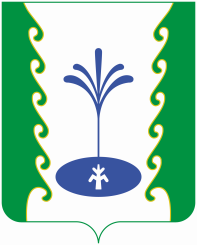 РЕСПУБЛИКА БАШКОРТОСТАНАДМИНИСТРАЦИЯ СЕЛЬСКОГО  ПОСЕЛЕНИЯ САИТБАБИНСКИЙ СЕЛЬСОВЕТ МУНИЦИПАЛЬНОГО РАЙОНА ГАФУРИЙСКИЙ  РАЙОНул. Партизанская, д. 50, с. Саитбаба,Гафурийский район, РБ, 453064Тел. (34740) 2-58-39, факс (34740) 2-58-38E-mail:  Saitbaba@ufamts.ruРЕСПУБЛИКА БАШКОРТОСТАНАДМИНИСТРАЦИЯ СЕЛЬСКОГО  ПОСЕЛЕНИЯ САИТБАБИНСКИЙ СЕЛЬСОВЕТ МУНИЦИПАЛЬНОГО РАЙОНА ГАФУРИЙСКИЙ  РАЙОНул. Партизанская, д. 50, с. Саитбаба,Гафурийский район, РБ, 453064Тел. (34740) 2-58-39, факс (34740) 2-58-38E-mail:  Saitbaba@ufamts.ru